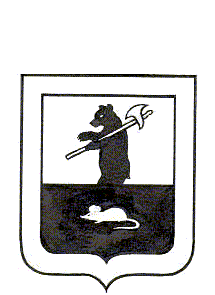 АДМИНИСТРАЦИЯ  ГОРОДСКОГО  ПОСЕЛЕНИЯ  МЫШКИНПОСТАНОВЛЕНИЕг. Мышкин06.03.2024                                                                                                                 № 61О запрете выхода (выезда) на ледовое покрытие водных объектов,расположенных на территориигородского поселения Мышкин В соответствии с Федеральными законами от 6 октября 2003 года № 131-ФЗ «Об общих принципах организации местного самоуправления в Российской Федерации», от 21 декабря 1994 года № 68-ФЗ «О защите населения и территорий от чрезвычайных ситуаций природного и техногенного характера», постановлением Администрации Ярославской области от 22 мая 2007 года № 164 «Об утверждении Правил охраны жизни людей на водных объектах Ярославской области и Правил пользования водными объектами для плавания на маломерных судах в Ярославской области», постановлением Администрации городского поселения Мышкин от 06.03.2024 № 60 «О мерах по обеспечению безопасности людей на водных объектах, охране их жизни и здоровья в весенне-летний период 2024 года», а также в целях обеспечения безопасности населения, предупреждения и сокращения количества несчастных случаев на водных объектах городского поселения Мышкин в весенний период 2024 года,ПОСТАНОВЛЯЕТ:Запретить населению с 06 марта 2024 года до начала навигации выход (выезд) граждан на ледовое покрытие водных объектов, расположенных на территории городского поселения Мышкин.2. Установить потенциально - опасные места на водных объектах городского поселения Мышкин, запрещенные для выхода на ледовое покрытие:- набережная реки Волга на расстоянии  выше и ниже по течению от места сброса канализационных очищенных стоков г. Мышкин (район Рыболовки);- набережная реки Волга на расстоянии  выше и  ниже по течению от паромной переправы г. Мышкин;- набережная реки Волга в районе ул. Лесная земельный участок 68а; - противопожарный пруд по ул. Газовиков у дома №4а;- противопожарный пруд по ул. Угличская в районе АЗС. 3. МУ «Управление городского хозяйства» установить в местах возможного выхода (выезда) граждан на лед аншлаги, предупреждающие об опасности передвижения людей и транспорта по льду. 4. О фактах нарушения данного постановления и случаях проваливания под лед граждан информировать Администрацию городского поселения Мышкин и ЕДДС Мышкинского муниципального района.5. Руководителям предприятий и организаций различных форм собственности довести данное постановление до подчиненных, принять меры, направленные на предотвращение случаев гибели людей на водных объектах.6. Рекомендовать Отделению МВД России по Мышкинскому району оказать содействие в исполнении настоящее постановления.7. Настоящее постановление опубликовать в газете «Волжские Зори» и разместить на официальном сайте городского поселения Мышкин в информационно-телекоммуникационной сети «Интернет». 8. Контроль за исполнением настоящего постановления возложить на заместителя Главы Администрации городского поселения Мышкин.9. Постановление вступает в силу с момента подписания.И.о. Главы городского поселения Мышкин                                                                                 В.А. Крылов